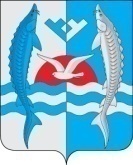 «  02  » марта 2021 г.                                    	                                                         №  16О внесении изменений в постановление администрации сельского поселения Шеркалы от 17.06.2019 № 92 «Об утверждении Положения о порядке приведения самовольно переустроенного и (или) перепланированного помещения в многоквартирном доме в прежнее состояние или в состояние, соответствующее проекту переустройства и (или) перепланировки»В  целях устранения нарушений, указанных в экспертном заключении Управления государственной регистрации нормативных правовых актов Аппарата Губернатора Ханты-Мансийского автономного округа – Югры от 29.10.2020 исх. № М-754:1.Внести в постановление администрации сельского поселения Шеркалы от 17.06.2019 № 92 «Об утверждении Положения о порядке приведения самовольно переустроенного и (или) перепланированного помещения в многоквартирном доме в прежнее состояние или в состояние, соответствующее проекту переустройства и (или) перепланировки» следующие изменения:1.1. В пункте 1.4.:1.1.1 из абзаца второго слова «главы сельского поселения Шеркалы» исключить;1.2.2 из абзаца третьего слова «главой администрации сельского поселения Шеркалы» исключить.1.2. В пункте 2.2.:1.2. 1. абзаца второго слова «главы сельского поселения Шеркалы» исключить;1.2.2. абзац третий изложить в следующей редакции:«- запрашивает в бюджетном учреждении Ханты-Мансийского автономного       округа- Югры «Центр имущественных отношений или в управлении Федеральной службы государственной регистрации, кадастра и картографии по Ханты-Мансийскому автономному округу –Югре копии технического паспорта помещения в многоквартирном доме и поэтажного плана дома, в котором находится помещение;».1.3. Раздел 3 Положения признать утратившим силу.1.4. По всему тексту приложений 1, 2 к Положению слова «жилое помещение» в соответствующих падежах  заменить словами «помещение в многоквартирном доме» в соответствующих падежах.  2. Обнародовать настоящее постановление посредством размещения в информационно – телекоммуникационной сети «Интернет», на официальном сайте администрации муниципального образования сельское поселение Шеркалы по адресу www. Sherkaly-adm.ru, а также разместить на информационных стендах администрации сельского поселения Шеркалы.3. Настоящее постановление вступает в силу после его официального опубликования (обнародования).    4. Контроль за исполнением постановления оставляю за собой.       Глава сельского поселения Шеркалы                                          Л.В. МироненкоАДМИНИСТРАЦИЯ СЕЛЬСКОГО ПОСЕЛЕНИЯ ШЕРКАЛЫОктябрьского районаХанты – Мансийского автономного округа – ЮгрыПОСТАНОВЛЕНИЕ